COLEGIO “SAN RAFAEL” I.E.D.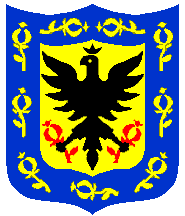 SECRETARÍA DE EDUCACIÓN DE BOGOTÁ, D. C.  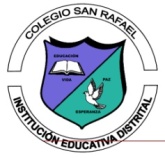 Resoluciones de Aprobación: Primaria 5581- 97 y Bachillerato 4876 de 11-07-01CÓDIGOS: DANE  11100113173, NIT: 830.064.875-3Calle 42B Sur No.78 - I - 05, Telefax: 273 4729Docente Hugo JiménezGUÍAFilosofía Antigua: Mito-PresocráticosFilosofía Antigua: Mito-PresocráticosFilosofía Antigua: Mito-PresocráticosASIGNATURAFilosofía Filosofía Filosofía GRADODécimoDécimoDécimoPERIODO ACADÉMICO111DOCENTESJuan Carlos Ortiz Moreno juan.ortizm367@educacionbogota.edu.coJuan Carlos Ortiz Moreno juan.ortizm367@educacionbogota.edu.coDESEMPEÑO DEL PERIODOComprende e identifica las teorías filosóficas acerca de la realidad, el mito, la verdad, el conocimiento y las posturas en torno al arjé desde el planteamiento de las escuelas presocráticas apoyándose en el análisis filosófico, argumentos, textos escritos, manteniendo una actitud crítica, participativa y respetuosa.Comprende e identifica las teorías filosóficas acerca de la realidad, el mito, la verdad, el conocimiento y las posturas en torno al arjé desde el planteamiento de las escuelas presocráticas apoyándose en el análisis filosófico, argumentos, textos escritos, manteniendo una actitud crítica, participativa y respetuosa.Comprende e identifica las teorías filosóficas acerca de la realidad, el mito, la verdad, el conocimiento y las posturas en torno al arjé desde el planteamiento de las escuelas presocráticas apoyándose en el análisis filosófico, argumentos, textos escritos, manteniendo una actitud crítica, participativa y respetuosa.INDICACIONES GENERALES:Lectura y análisis Interpretación de esquemas conceptualesHerramienta virtualhttps://www.youtube.com/watch?v=xHmO_wuv278 Qué es la Filosofíahttps://www.youtube.com/watch?v=flOJubw6SG0	Origen de la Filosofía https://www.youtube.com/watch?v=MvGGZPwXRUg Periodos de la Filosofía Antiguahttps://www.youtube.com/watch?v=TBvE6_Vto7APresocráticos https://www.youtube.com/watch?v=jvRHC_s3CJs Presocráticos  Lectura y análisis Interpretación de esquemas conceptualesHerramienta virtualhttps://www.youtube.com/watch?v=xHmO_wuv278 Qué es la Filosofíahttps://www.youtube.com/watch?v=flOJubw6SG0	Origen de la Filosofía https://www.youtube.com/watch?v=MvGGZPwXRUg Periodos de la Filosofía Antiguahttps://www.youtube.com/watch?v=TBvE6_Vto7APresocráticos https://www.youtube.com/watch?v=jvRHC_s3CJs Presocráticos  Talleres de apoyo y profundización 2024EVALUACIÓN Y VALORACIÓN:ResponsabilidadPuntualidadAnálisis  Argumentación ResponsabilidadPuntualidadAnálisis  Argumentación ResponsabilidadPuntualidadAnálisis  Argumentación TRABAJO A DESARROLLARLectura: Filosofía - Ramas de la Filosofía- Mito, complementa con los videos sugeridosConceptualiza y responde: - ¿Qué es la Filosofía?- ¿Para qué le sirve la Filosofía al hombre?- ¿Qué importancia tuvo el mito en el origen de la filosofía?Completa el gráfico con los datos que correspondenLee con atención y respondeNo afirman de forma dogmática ninguna verdad y la necesidad de seguir investigando. El conocimiento empieza por los sentidos y los sentidos pertenecen a cada sujeto. Además, dependiendo de cada sujeto, las cosas pueden cambiar su apariencia. No debemos adherirnos a ninguna postura o juicio, esto nos dará tranquilidad al alma, pues no es necesario defender ninguna postura. Sin embargo, mantener esta postura no debe llevar a la suspensión de la acción. En la vida ordinaria hay que seguir el sentido común, la opinión probable, la ley o la costumbre sabiendo que la verdad absoluta es inalcanzable.1. El texto anterior, se clasifica en la rama de la filosofía llamadaA. epistemología. B. metafísica. C. ontología. D. antropología.2. Según el texto, para poder conocer algo debo primeroA. pensar en ese algo, antes de verlo.B. analizarlo con la razón, ya que no conocemos por los sentidos.C. verlo, tocarlo, palparlo o escucharlo.D. defender ninguna postura.3. De acuerdo con el texto anterior, se podría decir queA. es posible conocer la verdad.B. no es posible conocer la verdad.C. se puede conocer la verdad, pero a medias.D. no se debe hacer nada.Responde verdadero o falso a cada uno de los siguientes enunciados:Los mitos son historias fantásticas completamente ajenas a la realidad natural o humana. Verdadero ______                              Falso ______ Los mitos relatan historias referidas a un tiempo primigenio en el que se constituyó nuestro mundo, estos sucesos son determinantes para comprender el mundo presente. Verdadero ______                             Falso ______ Las narraciones mitológicas se consideran verdaderas al entenderse que reflejan un testimonio original de lo que aconteció en un tiempo primordial, un testimonio que ha sido transmitido de generación en generación. Verdadero ______                              Falso ______Los mitos surgen en el ámbito de una cultura concreta, cada pueblo crea sus propios mitos y por lo tanto no existe ninguna relación entre ellos. Verdadero ______                              Falso ______Completa el siguiente texto rellenando los espacios en blanco con los términos que aparecen listados a continuación: Arbitrariedad - divinizados - mitos- personificados – originario – ritualesLos ___________   hacen referencia a historias ocurridas en un tiempo _______________en el que se constituyó nuestro mundo y nacieron determinadas características del modo de ser humano. En ellos los dioses encarnan las fuerzas de la naturaleza y dirigen el mundo según su voluntad; por un proceso de antropomorfización, los fenómenos naturales se perciben, _______________dotados de características humanas, a la vez que ______________________, con poderes superiores. En este mundo regido por la _________________de la voluntad divina, los seres humanos encuentran en los________________ sagrados el modo de intervenir en los acontecimientos, procurando a través de la repetición de hechos ejemplares que la intervención de los dioses que resulte favorable.Selecciona la opción correcta en cada uno de estos textos griegos que están extraídos de textos mitológicos y los que se tratan de textos filosóficos, señalando a cuál corresponde:Ha de haber, pues, alguna naturaleza, sea una o más de una, a partir de la cual todo lo demás se genera, conservándose aquélla. No todos dicen lo mismo sobre el número y la especie de tal principio, sino que Tales sostiene que es el agua (y por ello también manifestó que la tierra está sobre agua). Tal vez llegó a esta concepción tras observar que todas las cosas tienen un alimento húmedo y que el calor se produce y se mantiene en la humedad (ya que aquello a partir de los cual se general las cosas es el principio de todas ellas). Por eso llegó a esta concepción y también porque todas las simientes son de naturaleza húmeda y el agua es el principio natural de las cosas húmedas. Filosofía    _____         Mitología   _____Por último, veían en los números las razones y proporciones de la armonía. Viendo, pues, que todo estaba formado a semejanza de los números, pensaron que los elementos de los números son los elementos de todos los seres y que la totalidad del cielo era armonía y número. Filosofía _____        Mitología _____Cuando, después de aquel día, apareció la duodécima aurora, los sempiternos dioses volvieron al Olimpo con Zeus a la cabeza. Tetis no olvidó entonces el encargo de su hijo: saliendo de entre las olas del mar, subió muy de mañana al gran cielo y al Olimpo, y halló al largo vidente Cronida sentado aparte de los demás dioses en la más alta de las muchas cumbres del monte. Se acomodó ante él, abrazó sus rodillas con la mano izquierda, le tocó la barba con la derecha y dirigió esta súplica al soberano Zeus Cronión: ¡Padre Zeus! Si alguna vez te fui útil entre los inmortales con palabras a obras, cúmpleme este voto: Honra a mi hijo, el héroe de más breve vida, pues el rey de hombres, Agamenón, lo ha ultrajado, arrebatándole la recompensa que todavía retiene. Véngalo tú, próvido Zeus Olímpico, concediendo la victoria a los troyanos hasta que los aqueos den satisfacción a mi hijo y lo colmen de honores. Filosofía _____        Mitología _____Este mundo, el mismo para todos, ninguno de los dioses ni de los hombres lo ha hecho, sino que existió siempre, existe y existirá en tanto fuego siempre vivo, encendiéndose con medida y con medida apagándose. Filosofía _____         Mitología _____Luego que Zeus expulsó del cielo a los Titanes, la monstruosa Gea concibió su hijo más joven, Tifón, en abrazo amoroso con Tártaro, preparado por la dorada Afrodita. Sus brazos se ocupaban en obras de fuerza e incansables eran los pies del violento dios. De sus hombros salían cien cabezas de serpiente, de terrible dragón, adardeando con sus negras lenguas. De los ojos existentes en las prodigiosas cabezas, bajo las cejas, el fuego lanzaba destellos y de todas sus cabezas brotaba ardiente fuego cuando miraba. Había tonos de voz había en aquellas ardientes cabezas que dejaban salir un lenguaje variado y fantástico. Unas veces emitían articulaciones como para entenderse con dioses, otras un sonido con la fuerza de un toro de potente mugido, bravo e indómito, otras de un león de salvaje furia, otras igual que los cachorros, maravilla oírlo, y otras silbaba y le hacían eco las altas montañas. Filosofía _____         Mitología _____TRABAJO A DESARROLLARLectura: Filosofía - Ramas de la Filosofía- Mito, complementa con los videos sugeridosConceptualiza y responde: - ¿Qué es la Filosofía?- ¿Para qué le sirve la Filosofía al hombre?- ¿Qué importancia tuvo el mito en el origen de la filosofía?Completa el gráfico con los datos que correspondenLee con atención y respondeNo afirman de forma dogmática ninguna verdad y la necesidad de seguir investigando. El conocimiento empieza por los sentidos y los sentidos pertenecen a cada sujeto. Además, dependiendo de cada sujeto, las cosas pueden cambiar su apariencia. No debemos adherirnos a ninguna postura o juicio, esto nos dará tranquilidad al alma, pues no es necesario defender ninguna postura. Sin embargo, mantener esta postura no debe llevar a la suspensión de la acción. En la vida ordinaria hay que seguir el sentido común, la opinión probable, la ley o la costumbre sabiendo que la verdad absoluta es inalcanzable.1. El texto anterior, se clasifica en la rama de la filosofía llamadaA. epistemología. B. metafísica. C. ontología. D. antropología.2. Según el texto, para poder conocer algo debo primeroA. pensar en ese algo, antes de verlo.B. analizarlo con la razón, ya que no conocemos por los sentidos.C. verlo, tocarlo, palparlo o escucharlo.D. defender ninguna postura.3. De acuerdo con el texto anterior, se podría decir queA. es posible conocer la verdad.B. no es posible conocer la verdad.C. se puede conocer la verdad, pero a medias.D. no se debe hacer nada.Responde verdadero o falso a cada uno de los siguientes enunciados:Los mitos son historias fantásticas completamente ajenas a la realidad natural o humana. Verdadero ______                              Falso ______ Los mitos relatan historias referidas a un tiempo primigenio en el que se constituyó nuestro mundo, estos sucesos son determinantes para comprender el mundo presente. Verdadero ______                             Falso ______ Las narraciones mitológicas se consideran verdaderas al entenderse que reflejan un testimonio original de lo que aconteció en un tiempo primordial, un testimonio que ha sido transmitido de generación en generación. Verdadero ______                              Falso ______Los mitos surgen en el ámbito de una cultura concreta, cada pueblo crea sus propios mitos y por lo tanto no existe ninguna relación entre ellos. Verdadero ______                              Falso ______Completa el siguiente texto rellenando los espacios en blanco con los términos que aparecen listados a continuación: Arbitrariedad - divinizados - mitos- personificados – originario – ritualesLos ___________   hacen referencia a historias ocurridas en un tiempo _______________en el que se constituyó nuestro mundo y nacieron determinadas características del modo de ser humano. En ellos los dioses encarnan las fuerzas de la naturaleza y dirigen el mundo según su voluntad; por un proceso de antropomorfización, los fenómenos naturales se perciben, _______________dotados de características humanas, a la vez que ______________________, con poderes superiores. En este mundo regido por la _________________de la voluntad divina, los seres humanos encuentran en los________________ sagrados el modo de intervenir en los acontecimientos, procurando a través de la repetición de hechos ejemplares que la intervención de los dioses que resulte favorable.Selecciona la opción correcta en cada uno de estos textos griegos que están extraídos de textos mitológicos y los que se tratan de textos filosóficos, señalando a cuál corresponde:Ha de haber, pues, alguna naturaleza, sea una o más de una, a partir de la cual todo lo demás se genera, conservándose aquélla. No todos dicen lo mismo sobre el número y la especie de tal principio, sino que Tales sostiene que es el agua (y por ello también manifestó que la tierra está sobre agua). Tal vez llegó a esta concepción tras observar que todas las cosas tienen un alimento húmedo y que el calor se produce y se mantiene en la humedad (ya que aquello a partir de los cual se general las cosas es el principio de todas ellas). Por eso llegó a esta concepción y también porque todas las simientes son de naturaleza húmeda y el agua es el principio natural de las cosas húmedas. Filosofía    _____         Mitología   _____Por último, veían en los números las razones y proporciones de la armonía. Viendo, pues, que todo estaba formado a semejanza de los números, pensaron que los elementos de los números son los elementos de todos los seres y que la totalidad del cielo era armonía y número. Filosofía _____        Mitología _____Cuando, después de aquel día, apareció la duodécima aurora, los sempiternos dioses volvieron al Olimpo con Zeus a la cabeza. Tetis no olvidó entonces el encargo de su hijo: saliendo de entre las olas del mar, subió muy de mañana al gran cielo y al Olimpo, y halló al largo vidente Cronida sentado aparte de los demás dioses en la más alta de las muchas cumbres del monte. Se acomodó ante él, abrazó sus rodillas con la mano izquierda, le tocó la barba con la derecha y dirigió esta súplica al soberano Zeus Cronión: ¡Padre Zeus! Si alguna vez te fui útil entre los inmortales con palabras a obras, cúmpleme este voto: Honra a mi hijo, el héroe de más breve vida, pues el rey de hombres, Agamenón, lo ha ultrajado, arrebatándole la recompensa que todavía retiene. Véngalo tú, próvido Zeus Olímpico, concediendo la victoria a los troyanos hasta que los aqueos den satisfacción a mi hijo y lo colmen de honores. Filosofía _____        Mitología _____Este mundo, el mismo para todos, ninguno de los dioses ni de los hombres lo ha hecho, sino que existió siempre, existe y existirá en tanto fuego siempre vivo, encendiéndose con medida y con medida apagándose. Filosofía _____         Mitología _____Luego que Zeus expulsó del cielo a los Titanes, la monstruosa Gea concibió su hijo más joven, Tifón, en abrazo amoroso con Tártaro, preparado por la dorada Afrodita. Sus brazos se ocupaban en obras de fuerza e incansables eran los pies del violento dios. De sus hombros salían cien cabezas de serpiente, de terrible dragón, adardeando con sus negras lenguas. De los ojos existentes en las prodigiosas cabezas, bajo las cejas, el fuego lanzaba destellos y de todas sus cabezas brotaba ardiente fuego cuando miraba. Había tonos de voz había en aquellas ardientes cabezas que dejaban salir un lenguaje variado y fantástico. Unas veces emitían articulaciones como para entenderse con dioses, otras un sonido con la fuerza de un toro de potente mugido, bravo e indómito, otras de un león de salvaje furia, otras igual que los cachorros, maravilla oírlo, y otras silbaba y le hacían eco las altas montañas. Filosofía _____         Mitología _____TRABAJO A DESARROLLARLectura: Filosofía - Ramas de la Filosofía- Mito, complementa con los videos sugeridosConceptualiza y responde: - ¿Qué es la Filosofía?- ¿Para qué le sirve la Filosofía al hombre?- ¿Qué importancia tuvo el mito en el origen de la filosofía?Completa el gráfico con los datos que correspondenLee con atención y respondeNo afirman de forma dogmática ninguna verdad y la necesidad de seguir investigando. El conocimiento empieza por los sentidos y los sentidos pertenecen a cada sujeto. Además, dependiendo de cada sujeto, las cosas pueden cambiar su apariencia. No debemos adherirnos a ninguna postura o juicio, esto nos dará tranquilidad al alma, pues no es necesario defender ninguna postura. Sin embargo, mantener esta postura no debe llevar a la suspensión de la acción. En la vida ordinaria hay que seguir el sentido común, la opinión probable, la ley o la costumbre sabiendo que la verdad absoluta es inalcanzable.1. El texto anterior, se clasifica en la rama de la filosofía llamadaA. epistemología. B. metafísica. C. ontología. D. antropología.2. Según el texto, para poder conocer algo debo primeroA. pensar en ese algo, antes de verlo.B. analizarlo con la razón, ya que no conocemos por los sentidos.C. verlo, tocarlo, palparlo o escucharlo.D. defender ninguna postura.3. De acuerdo con el texto anterior, se podría decir queA. es posible conocer la verdad.B. no es posible conocer la verdad.C. se puede conocer la verdad, pero a medias.D. no se debe hacer nada.Responde verdadero o falso a cada uno de los siguientes enunciados:Los mitos son historias fantásticas completamente ajenas a la realidad natural o humana. Verdadero ______                              Falso ______ Los mitos relatan historias referidas a un tiempo primigenio en el que se constituyó nuestro mundo, estos sucesos son determinantes para comprender el mundo presente. Verdadero ______                             Falso ______ Las narraciones mitológicas se consideran verdaderas al entenderse que reflejan un testimonio original de lo que aconteció en un tiempo primordial, un testimonio que ha sido transmitido de generación en generación. Verdadero ______                              Falso ______Los mitos surgen en el ámbito de una cultura concreta, cada pueblo crea sus propios mitos y por lo tanto no existe ninguna relación entre ellos. Verdadero ______                              Falso ______Completa el siguiente texto rellenando los espacios en blanco con los términos que aparecen listados a continuación: Arbitrariedad - divinizados - mitos- personificados – originario – ritualesLos ___________   hacen referencia a historias ocurridas en un tiempo _______________en el que se constituyó nuestro mundo y nacieron determinadas características del modo de ser humano. En ellos los dioses encarnan las fuerzas de la naturaleza y dirigen el mundo según su voluntad; por un proceso de antropomorfización, los fenómenos naturales se perciben, _______________dotados de características humanas, a la vez que ______________________, con poderes superiores. En este mundo regido por la _________________de la voluntad divina, los seres humanos encuentran en los________________ sagrados el modo de intervenir en los acontecimientos, procurando a través de la repetición de hechos ejemplares que la intervención de los dioses que resulte favorable.Selecciona la opción correcta en cada uno de estos textos griegos que están extraídos de textos mitológicos y los que se tratan de textos filosóficos, señalando a cuál corresponde:Ha de haber, pues, alguna naturaleza, sea una o más de una, a partir de la cual todo lo demás se genera, conservándose aquélla. No todos dicen lo mismo sobre el número y la especie de tal principio, sino que Tales sostiene que es el agua (y por ello también manifestó que la tierra está sobre agua). Tal vez llegó a esta concepción tras observar que todas las cosas tienen un alimento húmedo y que el calor se produce y se mantiene en la humedad (ya que aquello a partir de los cual se general las cosas es el principio de todas ellas). Por eso llegó a esta concepción y también porque todas las simientes son de naturaleza húmeda y el agua es el principio natural de las cosas húmedas. Filosofía    _____         Mitología   _____Por último, veían en los números las razones y proporciones de la armonía. Viendo, pues, que todo estaba formado a semejanza de los números, pensaron que los elementos de los números son los elementos de todos los seres y que la totalidad del cielo era armonía y número. Filosofía _____        Mitología _____Cuando, después de aquel día, apareció la duodécima aurora, los sempiternos dioses volvieron al Olimpo con Zeus a la cabeza. Tetis no olvidó entonces el encargo de su hijo: saliendo de entre las olas del mar, subió muy de mañana al gran cielo y al Olimpo, y halló al largo vidente Cronida sentado aparte de los demás dioses en la más alta de las muchas cumbres del monte. Se acomodó ante él, abrazó sus rodillas con la mano izquierda, le tocó la barba con la derecha y dirigió esta súplica al soberano Zeus Cronión: ¡Padre Zeus! Si alguna vez te fui útil entre los inmortales con palabras a obras, cúmpleme este voto: Honra a mi hijo, el héroe de más breve vida, pues el rey de hombres, Agamenón, lo ha ultrajado, arrebatándole la recompensa que todavía retiene. Véngalo tú, próvido Zeus Olímpico, concediendo la victoria a los troyanos hasta que los aqueos den satisfacción a mi hijo y lo colmen de honores. Filosofía _____        Mitología _____Este mundo, el mismo para todos, ninguno de los dioses ni de los hombres lo ha hecho, sino que existió siempre, existe y existirá en tanto fuego siempre vivo, encendiéndose con medida y con medida apagándose. Filosofía _____         Mitología _____Luego que Zeus expulsó del cielo a los Titanes, la monstruosa Gea concibió su hijo más joven, Tifón, en abrazo amoroso con Tártaro, preparado por la dorada Afrodita. Sus brazos se ocupaban en obras de fuerza e incansables eran los pies del violento dios. De sus hombros salían cien cabezas de serpiente, de terrible dragón, adardeando con sus negras lenguas. De los ojos existentes en las prodigiosas cabezas, bajo las cejas, el fuego lanzaba destellos y de todas sus cabezas brotaba ardiente fuego cuando miraba. Había tonos de voz había en aquellas ardientes cabezas que dejaban salir un lenguaje variado y fantástico. Unas veces emitían articulaciones como para entenderse con dioses, otras un sonido con la fuerza de un toro de potente mugido, bravo e indómito, otras de un león de salvaje furia, otras igual que los cachorros, maravilla oírlo, y otras silbaba y le hacían eco las altas montañas. Filosofía _____         Mitología _____TRABAJO A DESARROLLARLectura: Filosofía - Ramas de la Filosofía- Mito, complementa con los videos sugeridosConceptualiza y responde: - ¿Qué es la Filosofía?- ¿Para qué le sirve la Filosofía al hombre?- ¿Qué importancia tuvo el mito en el origen de la filosofía?Completa el gráfico con los datos que correspondenLee con atención y respondeNo afirman de forma dogmática ninguna verdad y la necesidad de seguir investigando. El conocimiento empieza por los sentidos y los sentidos pertenecen a cada sujeto. Además, dependiendo de cada sujeto, las cosas pueden cambiar su apariencia. No debemos adherirnos a ninguna postura o juicio, esto nos dará tranquilidad al alma, pues no es necesario defender ninguna postura. Sin embargo, mantener esta postura no debe llevar a la suspensión de la acción. En la vida ordinaria hay que seguir el sentido común, la opinión probable, la ley o la costumbre sabiendo que la verdad absoluta es inalcanzable.1. El texto anterior, se clasifica en la rama de la filosofía llamadaA. epistemología. B. metafísica. C. ontología. D. antropología.2. Según el texto, para poder conocer algo debo primeroA. pensar en ese algo, antes de verlo.B. analizarlo con la razón, ya que no conocemos por los sentidos.C. verlo, tocarlo, palparlo o escucharlo.D. defender ninguna postura.3. De acuerdo con el texto anterior, se podría decir queA. es posible conocer la verdad.B. no es posible conocer la verdad.C. se puede conocer la verdad, pero a medias.D. no se debe hacer nada.Responde verdadero o falso a cada uno de los siguientes enunciados:Los mitos son historias fantásticas completamente ajenas a la realidad natural o humana. Verdadero ______                              Falso ______ Los mitos relatan historias referidas a un tiempo primigenio en el que se constituyó nuestro mundo, estos sucesos son determinantes para comprender el mundo presente. Verdadero ______                             Falso ______ Las narraciones mitológicas se consideran verdaderas al entenderse que reflejan un testimonio original de lo que aconteció en un tiempo primordial, un testimonio que ha sido transmitido de generación en generación. Verdadero ______                              Falso ______Los mitos surgen en el ámbito de una cultura concreta, cada pueblo crea sus propios mitos y por lo tanto no existe ninguna relación entre ellos. Verdadero ______                              Falso ______Completa el siguiente texto rellenando los espacios en blanco con los términos que aparecen listados a continuación: Arbitrariedad - divinizados - mitos- personificados – originario – ritualesLos ___________   hacen referencia a historias ocurridas en un tiempo _______________en el que se constituyó nuestro mundo y nacieron determinadas características del modo de ser humano. En ellos los dioses encarnan las fuerzas de la naturaleza y dirigen el mundo según su voluntad; por un proceso de antropomorfización, los fenómenos naturales se perciben, _______________dotados de características humanas, a la vez que ______________________, con poderes superiores. En este mundo regido por la _________________de la voluntad divina, los seres humanos encuentran en los________________ sagrados el modo de intervenir en los acontecimientos, procurando a través de la repetición de hechos ejemplares que la intervención de los dioses que resulte favorable.Selecciona la opción correcta en cada uno de estos textos griegos que están extraídos de textos mitológicos y los que se tratan de textos filosóficos, señalando a cuál corresponde:Ha de haber, pues, alguna naturaleza, sea una o más de una, a partir de la cual todo lo demás se genera, conservándose aquélla. No todos dicen lo mismo sobre el número y la especie de tal principio, sino que Tales sostiene que es el agua (y por ello también manifestó que la tierra está sobre agua). Tal vez llegó a esta concepción tras observar que todas las cosas tienen un alimento húmedo y que el calor se produce y se mantiene en la humedad (ya que aquello a partir de los cual se general las cosas es el principio de todas ellas). Por eso llegó a esta concepción y también porque todas las simientes son de naturaleza húmeda y el agua es el principio natural de las cosas húmedas. Filosofía    _____         Mitología   _____Por último, veían en los números las razones y proporciones de la armonía. Viendo, pues, que todo estaba formado a semejanza de los números, pensaron que los elementos de los números son los elementos de todos los seres y que la totalidad del cielo era armonía y número. Filosofía _____        Mitología _____Cuando, después de aquel día, apareció la duodécima aurora, los sempiternos dioses volvieron al Olimpo con Zeus a la cabeza. Tetis no olvidó entonces el encargo de su hijo: saliendo de entre las olas del mar, subió muy de mañana al gran cielo y al Olimpo, y halló al largo vidente Cronida sentado aparte de los demás dioses en la más alta de las muchas cumbres del monte. Se acomodó ante él, abrazó sus rodillas con la mano izquierda, le tocó la barba con la derecha y dirigió esta súplica al soberano Zeus Cronión: ¡Padre Zeus! Si alguna vez te fui útil entre los inmortales con palabras a obras, cúmpleme este voto: Honra a mi hijo, el héroe de más breve vida, pues el rey de hombres, Agamenón, lo ha ultrajado, arrebatándole la recompensa que todavía retiene. Véngalo tú, próvido Zeus Olímpico, concediendo la victoria a los troyanos hasta que los aqueos den satisfacción a mi hijo y lo colmen de honores. Filosofía _____        Mitología _____Este mundo, el mismo para todos, ninguno de los dioses ni de los hombres lo ha hecho, sino que existió siempre, existe y existirá en tanto fuego siempre vivo, encendiéndose con medida y con medida apagándose. Filosofía _____         Mitología _____Luego que Zeus expulsó del cielo a los Titanes, la monstruosa Gea concibió su hijo más joven, Tifón, en abrazo amoroso con Tártaro, preparado por la dorada Afrodita. Sus brazos se ocupaban en obras de fuerza e incansables eran los pies del violento dios. De sus hombros salían cien cabezas de serpiente, de terrible dragón, adardeando con sus negras lenguas. De los ojos existentes en las prodigiosas cabezas, bajo las cejas, el fuego lanzaba destellos y de todas sus cabezas brotaba ardiente fuego cuando miraba. Había tonos de voz había en aquellas ardientes cabezas que dejaban salir un lenguaje variado y fantástico. Unas veces emitían articulaciones como para entenderse con dioses, otras un sonido con la fuerza de un toro de potente mugido, bravo e indómito, otras de un león de salvaje furia, otras igual que los cachorros, maravilla oírlo, y otras silbaba y le hacían eco las altas montañas. Filosofía _____         Mitología _____Recuerde enviar sus trabajos al correo electrónico  juan.ortizm367@educacionbogota.edu.co Recuerde enviar sus trabajos al correo electrónico  juan.ortizm367@educacionbogota.edu.co Recuerde enviar sus trabajos al correo electrónico  juan.ortizm367@educacionbogota.edu.co Recuerde enviar sus trabajos al correo electrónico  juan.ortizm367@educacionbogota.edu.co TRABAJO A DESARROLLARLectura: Los Presocráticos y complementa con los videos sugeridosCompleta el cuadro identificando y explicando las características del pensamiento de los filósofos Presocráticos.Resuelve el siguiente crucigrama, y encuentra en la sopa de letras 10 filósofos Presocráticos. HORIZONTALES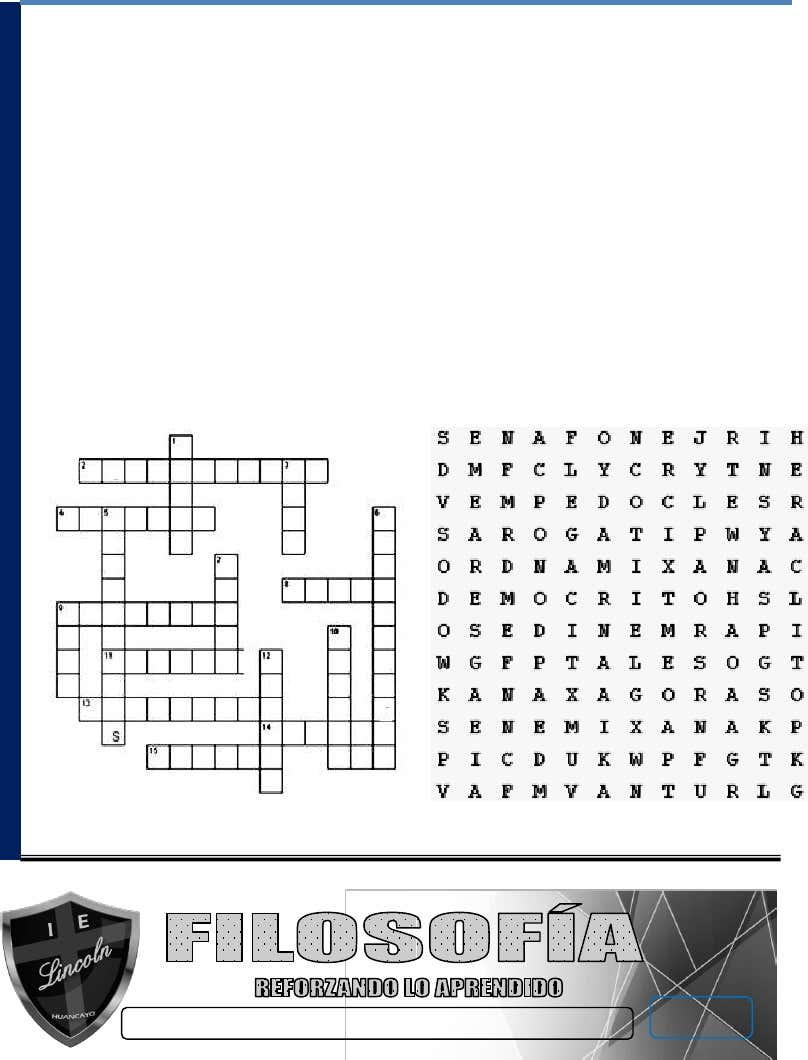 2. Las semillas propias para ANAXAGORAS.4. Algo indeterminado pero importante para ANAXIMANDRO.8. Región griega donde nació la filosofía.9. Ciudad donde nació DEMÓCRITO.11. Lo opuesto al caos.13. Propuso la teoría del Devenir.14: Ciudad donde nació Tales.15: Era el primer principio para PITAGORAS.VERTICALES:1. Palabra opuesta al mito.3: A ANAXIMENES, no le faltaba pues lo consideraba el principio de todo.5. El de los cuatro elementos.6. Los discípulos de Pitágoras.7. Ciudad donde nació PITAGORAS.9. Principio originario de todo.10. El primer pensador.12: Componentes últimos para LEUCIPO Y DEMÓCRITO.Lee con atención y asocia la tesis con el filósofo Presocrático. AUTOEVALUACIÓNRecuerde enviar sus trabajos al correo electrónico  juan.ortizm367@educacionbogota.edu.co TRABAJO A DESARROLLARLectura: Los Presocráticos y complementa con los videos sugeridosCompleta el cuadro identificando y explicando las características del pensamiento de los filósofos Presocráticos.Resuelve el siguiente crucigrama, y encuentra en la sopa de letras 10 filósofos Presocráticos. HORIZONTALES2. Las semillas propias para ANAXAGORAS.4. Algo indeterminado pero importante para ANAXIMANDRO.8. Región griega donde nació la filosofía.9. Ciudad donde nació DEMÓCRITO.11. Lo opuesto al caos.13. Propuso la teoría del Devenir.14: Ciudad donde nació Tales.15: Era el primer principio para PITAGORAS.VERTICALES:1. Palabra opuesta al mito.3: A ANAXIMENES, no le faltaba pues lo consideraba el principio de todo.5. El de los cuatro elementos.6. Los discípulos de Pitágoras.7. Ciudad donde nació PITAGORAS.9. Principio originario de todo.10. El primer pensador.12: Componentes últimos para LEUCIPO Y DEMÓCRITO.Lee con atención y asocia la tesis con el filósofo Presocrático. AUTOEVALUACIÓNRecuerde enviar sus trabajos al correo electrónico  juan.ortizm367@educacionbogota.edu.co TRABAJO A DESARROLLARLectura: Los Presocráticos y complementa con los videos sugeridosCompleta el cuadro identificando y explicando las características del pensamiento de los filósofos Presocráticos.Resuelve el siguiente crucigrama, y encuentra en la sopa de letras 10 filósofos Presocráticos. HORIZONTALES2. Las semillas propias para ANAXAGORAS.4. Algo indeterminado pero importante para ANAXIMANDRO.8. Región griega donde nació la filosofía.9. Ciudad donde nació DEMÓCRITO.11. Lo opuesto al caos.13. Propuso la teoría del Devenir.14: Ciudad donde nació Tales.15: Era el primer principio para PITAGORAS.VERTICALES:1. Palabra opuesta al mito.3: A ANAXIMENES, no le faltaba pues lo consideraba el principio de todo.5. El de los cuatro elementos.6. Los discípulos de Pitágoras.7. Ciudad donde nació PITAGORAS.9. Principio originario de todo.10. El primer pensador.12: Componentes últimos para LEUCIPO Y DEMÓCRITO.Lee con atención y asocia la tesis con el filósofo Presocrático. AUTOEVALUACIÓNRecuerde enviar sus trabajos al correo electrónico  juan.ortizm367@educacionbogota.edu.co TRABAJO A DESARROLLARLectura: Los Presocráticos y complementa con los videos sugeridosCompleta el cuadro identificando y explicando las características del pensamiento de los filósofos Presocráticos.Resuelve el siguiente crucigrama, y encuentra en la sopa de letras 10 filósofos Presocráticos. HORIZONTALES2. Las semillas propias para ANAXAGORAS.4. Algo indeterminado pero importante para ANAXIMANDRO.8. Región griega donde nació la filosofía.9. Ciudad donde nació DEMÓCRITO.11. Lo opuesto al caos.13. Propuso la teoría del Devenir.14: Ciudad donde nació Tales.15: Era el primer principio para PITAGORAS.VERTICALES:1. Palabra opuesta al mito.3: A ANAXIMENES, no le faltaba pues lo consideraba el principio de todo.5. El de los cuatro elementos.6. Los discípulos de Pitágoras.7. Ciudad donde nació PITAGORAS.9. Principio originario de todo.10. El primer pensador.12: Componentes últimos para LEUCIPO Y DEMÓCRITO.Lee con atención y asocia la tesis con el filósofo Presocrático. AUTOEVALUACIÓNRecuerde enviar sus trabajos al correo electrónico  juan.ortizm367@educacionbogota.edu.co 